ULUDAĞ ÜNİVERSİTESİ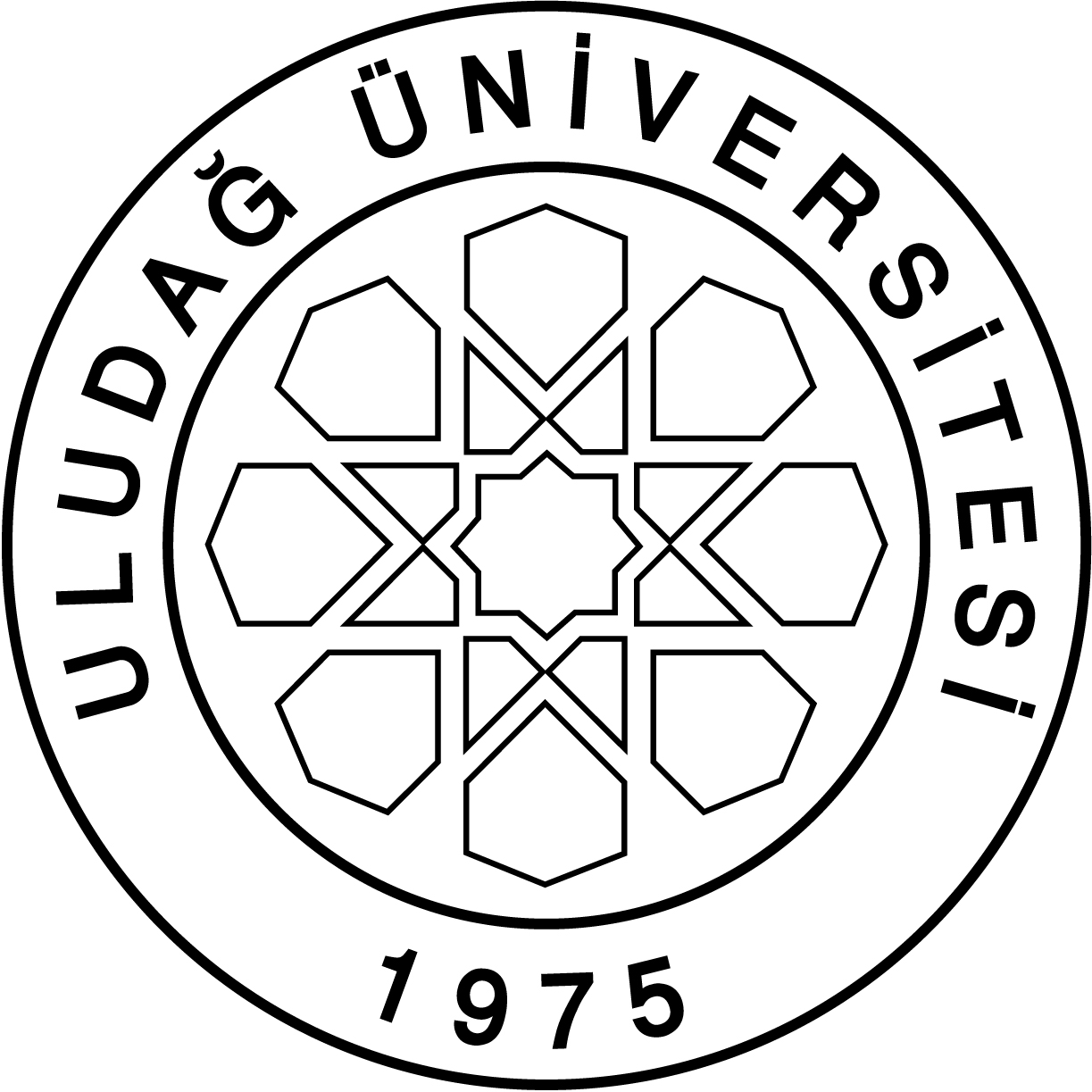  ENSTİTÜSÜDERS İNTİBAK ÇİZELGESİULUDAĞ ÜNİVERSİTESİ ENSTİTÜSÜDERS İNTİBAK ÇİZELGESİULUDAĞ ÜNİVERSİTESİ ENSTİTÜSÜDERS İNTİBAK ÇİZELGESİULUDAĞ ÜNİVERSİTESİ ENSTİTÜSÜDERS İNTİBAK ÇİZELGESİULUDAĞ ÜNİVERSİTESİ ENSTİTÜSÜDERS İNTİBAK ÇİZELGESİULUDAĞ ÜNİVERSİTESİ ENSTİTÜSÜDERS İNTİBAK ÇİZELGESİULUDAĞ ÜNİVERSİTESİ ENSTİTÜSÜDERS İNTİBAK ÇİZELGESİULUDAĞ ÜNİVERSİTESİ ENSTİTÜSÜDERS İNTİBAK ÇİZELGESİULUDAĞ ÜNİVERSİTESİ ENSTİTÜSÜDERS İNTİBAK ÇİZELGESİULUDAĞ ÜNİVERSİTESİ ENSTİTÜSÜDERS İNTİBAK ÇİZELGESİULUDAĞ ÜNİVERSİTESİ ENSTİTÜSÜDERS İNTİBAK ÇİZELGESİULUDAĞ ÜNİVERSİTESİ ENSTİTÜSÜDERS İNTİBAK ÇİZELGESİULUDAĞ ÜNİVERSİTESİ ENSTİTÜSÜDERS İNTİBAK ÇİZELGESİULUDAĞ ÜNİVERSİTESİ ENSTİTÜSÜDERS İNTİBAK ÇİZELGESİULUDAĞ ÜNİVERSİTESİ ENSTİTÜSÜDERS İNTİBAK ÇİZELGESİULUDAĞ ÜNİVERSİTESİ ENSTİTÜSÜDERS İNTİBAK ÇİZELGESİULUDAĞ ÜNİVERSİTESİ ENSTİTÜSÜDERS İNTİBAK ÇİZELGESİULUDAĞ ÜNİVERSİTESİ ENSTİTÜSÜDERS İNTİBAK ÇİZELGESİULUDAĞ ÜNİVERSİTESİ ENSTİTÜSÜDERS İNTİBAK ÇİZELGESİULUDAĞ ÜNİVERSİTESİ ENSTİTÜSÜDERS İNTİBAK ÇİZELGESİALDIĞI DERSLERALDIĞI DERSLERALDIĞI DERSLERALDIĞI DERSLERALDIĞI DERSLERALDIĞI DERSLERALDIĞI DERSLERALDIĞI DERSLERALDIĞI DERSLERALDIĞI DERSLERENSTİTÜMÜZDEKİ EŞ DEĞERİ OLAN DERSLERENSTİTÜMÜZDEKİ EŞ DEĞERİ OLAN DERSLERENSTİTÜMÜZDEKİ EŞ DEĞERİ OLAN DERSLERENSTİTÜMÜZDEKİ EŞ DEĞERİ OLAN DERSLERENSTİTÜMÜZDEKİ EŞ DEĞERİ OLAN DERSLERENSTİTÜMÜZDEKİ EŞ DEĞERİ OLAN DERSLERENSTİTÜMÜZDEKİ EŞ DEĞERİ OLAN DERSLERENSTİTÜMÜZDEKİ EŞ DEĞERİ OLAN DERSLERENSTİTÜMÜZDEKİ EŞ DEĞERİ OLAN DERSLERENSTİTÜMÜZDEKİ EŞ DEĞERİ OLAN DERSLERKoduDersin AdıY.YılTürüTUL KrdAKTSNotuKoduDersin AdıY.YılTürüTULKrdAKTSNotuToplam Toplam Toplam Toplam Toplam Toplam Toplam Toplam Toplam Toplam Toplam Toplam Toplam Toplam Komisyon değerlendirmesi: ………….      Komisyon Üyesi(Unvan, Ad Soyad, Tarih, İmza)Komisyon Üyesi(Unvan, Ad Soyad, Tarih, İmza)Komisyon Başkanı(Unvan, Ad Soyad, Tarih, İmza)